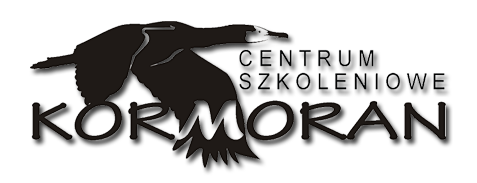 www.cskormoran.pl, e-mail: biuro@cskormoran.pl, tel. 89 679 57 72, fax 89 679 57 82, tel. kom. 697 284 352RENTA PLANISTYCZNA I OPŁATY ADIACENCKIE (seminarium)I. RENTA  PLANISTYCZNA .1.  Procedury  prawne .1/ Rodzaje niektórych dokumentów planistycznych tworzonych w gminach         a/ studia gminne ,           b/ plany miejscowe ,        c/ decyzje o wz i zt ,     2/ Charakterystyka dokumentów planistycznych tworzonych w gminach ,2.  Rekompensaty za skutki uchwalenia lub zmiany planu miejscowego .  1/ pojęcia używane w ustawie o p i zp :2/  skutki  uchwalenia studiów  gminnych ,  3/ skutki uchwalenia planów miejscowych     4/ rekompensowanie skutków uchwalenia lub zmiany planu   miejscowego :a/ odszkodowanie za poniesioną rzeczywistą szkodę  albo wykupienie nieruchomości lub jej części ,               b/ odszkodowanie równe obniżeniu wartości nieruchomości :,               c/ jednorazowa opłata określona w stosunku procentowym do wzrostu wartości nieruchomości ,   5/ warunki przyznawania rekompensat za skutki, o których mowa w pkt. 4  lit  a-c ,   6/  skutki wydania  decyzji o  wz i zt . 3.  Działalność rzeczoznawców majątkowych .   1/  Sposób ustalania rekompensat ,   2 /Zasady wyceny nieruchomości. II. OPŁATY  ADIACENCKIE.Związane z budową urządzeń infrastruktury technicznej :1/ Rodzaje urządzeń infrastruktury technicznej,2/ Warunki wymierzania opłat,       3/  Procedury prawne,       4/ Właściwość organów,       5/ Sposób ustalania i egzekwowania opłat,   2 . Związane z podziałami nieruchomości.      1/ Warunki dokonywania podziałów nieruchomości,      2/ Procedury prawne,      3/ Właściwość organów,       4/ Sposób ustalania i egzekwowania opłat,   3 .  Związane ze scaleniami gruntów.       1/ Istota scaleń gruntów,       2/ Procedury prawne,       3/ Właściwość organów,       4/ Sposób ustalania i przyznawania ekwiwalentów,       5/ Rola opłat adiacenckich w procedurach scaleniowych,       6/ Sposób ustalania i egzekwowania opłat ,    4. Działalność rzeczoznawców majątkowych .PROWADZĄCY: doradca ds. nieruchomości, praktyk, ekspert w sprawach gospodarki nieruchomościami. Autor wielu fachowych publikacji. Wieloletni Dyrektor Departamentu Regulacji Rynku Nieruchomości w Urzędzie Mieszkalnictwa i Rozwoju Miast w Warszawie.DATA: 20 maja 2014 w godz. 10.00 – 15.00MIEJSCE SZKOLENIA: Hotel Dyplomat, ul. Dąbrowszczaków 28, Olsztyn (1000 m. od dworca PKP).CENA: 308 zł (w wypadku finansowania udziału przynajmniej w 70% ze środków publicznych, w przeciwnym wypadku należy doliczyć 23% VAT). Cena obejmuje materiały, teczkę, długopis i notes oraz przerwę kawową i obiad. Opłatę można przekazać na nasze konto:03 1140 2004 0000 3002 7474 8347lub zapłacić na miejscu przed szkoleniem.ZGŁOSZENIA przyjmujemy faxem lub mailem. Prosimy nie wysyłać zgłoszeń drogą pocztową. Ze względów organizacyjnych rezygnacje ze szkolenia przyjmujemy najpóźniej 2 dni robocze przed szkoleniem.Zachęcam do korzystania z naszych usług – Prezes Jolanta Barczyńska-------------------------------------------------------------------------------------------------------------------------------------Centrum Szkoleniowe KORMORANSkrytka pocztowa 63, 11-500 Giżyckowww.cskormoran.pl, e-mail: biuro@cskormoran.pltel. 89 679 57 72, fax 89 679 57 82, tel. kom. 697 284 352KARTA ZGŁOSZENIOWA NA SZKOLENIETemat: Renta planistyczna  – 20.05.2014 (Olsztyn)                           NIP: .....................................                                                           Podpis i pieczątka (z dokładną nazwą instytucji, adresem i nr NIP):………………………………………..LPImię i nazwiskoAdres e-mailNr telefonu / faxu123